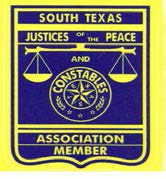 2022 SPONSORSHIP FORM29TH Annual South Texas Justices of the Peace & Constables Association Conference South Padre, Texas November 15-18, 2022SPONSOR INFORMATIONName: 	Title: 	Company: 	Address 	City/State/Zip Code: 	Phone:	Fax: 	Website: 	Email: 	Authorized Signature (Required) 	Sponsored EventsSelect Events: Welcome Reception  Refreshment breaks during Conference  Offsite Event  Banquet Monetary Sponsorship $______________________In-Kind Sponsored Event_____________________Make Checks payable to “STJPCA” (Corporate checks are acceptable) send to:STJPCAc/o Luz Paiz PO Box 331Orange Grove, TX 78372